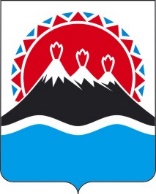 П О С Т А Н О В Л Е Н И ЕПРАВИТЕЛЬСТВАКАМЧАТСКОГО КРАЯО внесении изменений в приложение к постановлению Правительства Камчатского края от 18.04.2014 № 183-П «Об утверждении Порядка предоставления мер социальной поддержки отдельным категориям граждан в период получения ими образования в государственных и муниципальных образовательных организациях в Камчатском крае»ПРАВИТЕЛЬСТВО ПОСТАНОВЛЯЕТ:1. Внести в приложение к постановлению Правительства Камчатского края от 18.04.2014 № 183-П «Об утверждении Порядка предоставления мер социальной поддержки отдельным категориям граждан в период получения ими образования в государственных и муниципальных образовательных организациях в Камчатском крае» изменения согласно приложению к настоящему постановлению.2. Настоящее постановление вступает в силу с 1 января 2024 года.Изменения в приложение к постановлению Правительства Камчатского края от 18.04.2014 № 183-П «Об утверждении Порядка предоставления мер социальной поддержки отдельным категориям граждан в период получения ими образования в государственных и муниципальных образовательных организациях в Камчатском крае»1. Пункт 1 части 4 изложить в следующей редакции:«1) для государственных общеобразовательных организаций Камчатского края – с учетом санитарно-эпидемиологических требований и цен на продукты питания, сложившихся в Камчатском крае, в размерах, установленных в части 5 настоящего Порядка, с учетом ежегодной индексации на прогнозируемый в очередном финансовом году уровень инфляции;»;2. В части 5:а) в абзаце первом цифры «2023» заменить цифрами «2024»;б) ) таблицу изложить в следующей редакции:«Таблица».3. Пункт 1 части 22 изложить в следующей редакции:«1) для государственных общеобразовательных организаций Камчатского края – с учетом санитарно-эпидемиологических требований и цен на продукты питания, сложившихся в Камчатском крае, в размерах, установленных в части 23 настоящего Порядка, с учетом ежегодной индексации на прогнозируемый в очередном финансовом году уровень инфляции;»;4. В части 23:а) в абзаце первом цифры «2023» заменить цифрами «2024»;б) таблицу изложить в следующей редакции:«Таблица».5. В части 62:1) в абзаце первом цифры «2023» заменить цифрами «2024»;2) таблицу изложить в следующей редакции:«Таблица».6. Часть 63 изложить в следующей редакции:«63. Размеры денежной компенсации ежегодно устанавливается частью 62 настоящего Порядка с учетом ежегодной индексации на прогнозируемый в очередном финансовом году уровень инфляции.».[Дата регистрации] № [Номер документа]г. Петропавловск-КамчатскийПредседатель Правительства Камчатского края[горизонтальный штамп подписи 1]Е.А. ЧекинПриложение к постановлениюПриложение к постановлениюПриложение к постановлениюПриложение к постановлениюПравительства Камчатского краяПравительства Камчатского краяПравительства Камчатского краяПравительства Камчатского краяот[REGDATESTAMP]№[REGNUMSTAMP]№ п/пНаименование муниципального образования на территории которого находится краевое государственное общеобразовательное учреждениеСреднедневная денежная норма завтрака на одного обучающего без учета торговой наценки, в рубляхСреднедневная денежная норма обеда на одного обучающего без учета торговой наценки, в рубляхСреднедневная денежная норма полдника на одного обучающего без учета торговой наценки, в рублях123451.от 7 до 11 летот 7 до 11 летот 7 до 11 летот 7 до 11 лет1.1.Петропавловск-Камчатский городской округ, Елизовский муниципальный район и Мильковский муниципальный округ Камчатского краяне более 115,0не более 161,0не более 69,02.от 12 до 18 летот 12 до 18 летот 12 до 18 летот 12 до 18 лет2.1.Петропавловск-Камчатский городской округ, Елизовский муниципальный район и Мильковский муниципальный округ Камчатского краяне более 135,0не более 189,0не более 81,0№ п/пНаименование муниципального образования на территории которого находится краевое государственное общеобразовательное учреждениеСреднедневная денежная норма завтрака на одного обучающего без учета торговой наценки, в рубляхСреднедневная денежная норма обеда на одного обучающего без учета торговой наценки, в рубляхСреднедневная денежная норма полдника на одного обучающего без учета торговой наценки, в рублях123451.от 7 до 11 летот 7 до 11 летот 7 до 11 летот 7 до 11 лет1.1.Петропавловск-Камчатский городской округ, Елизовский муниципальный район и Мильковский муниципальный округ Камчатского краяне более 115,0не более 161,0не более 69,02.от 12 до 18 летот 12 до 18 летот 12 до 18 летот 12 до 18 лет2.1.Петропавловск-Камчатский городской округ, Елизовский муниципальный район и Мильковский муниципальный округ Камчатского краяне более 135,0не более 189,0не более 81,0№ п/пНаименование муниципального образования в Камчатском краеРазмер денежной компенсации на 2024 год (рублей в день)1231.Петропавловск-Камчатский городской округ3072.Елизовский муниципальный район2773.Усть-Камчатский муниципальный район3544.Усть-Большерецкий муниципальный район3455.Соболевский муниципальный район2826.Мильковский муниципальный округ Камчатского края2567.Быстринский муниципальный район3198.Алеутский муниципальный округ в Камчатском крае2249.Вилючинский городской округ37110.Городской округ «посёлок Палана»30311.Олюторский муниципальный район32712.Карагинский муниципальный район42613.Тигильский муниципальный район45314.Пенжинский муниципальный район412